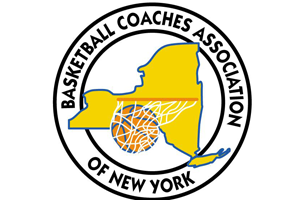 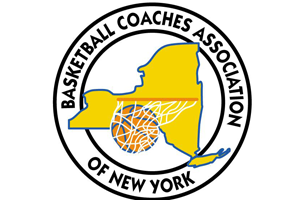 Presented toPlayer Namein recognition of your academic and athletic performance.